Vyhlášení výsledků fotosoutěže na kalendář školy 2018 s dopravní tematikou6. ročník fotosoutěže byl vyhlášen začátkem května 2017, uzavírka byla stanovena na konec září. Přihlášených fotek bylo letos pouze 66, přesto bylo mezi nimi mnoho velmi povedených. Autoři vítězných fotografií byli odměněni jedním výtiskem kalendáře, drobnými dárkovými předměty školy a poukázkou na zboží v hodnotě 200 Kč za každou vybranou fotografii. Kalendář slouží zejména k propagačním účelům školy, např. pro sociální partnery a je také možné si ho ve škole zakoupit.  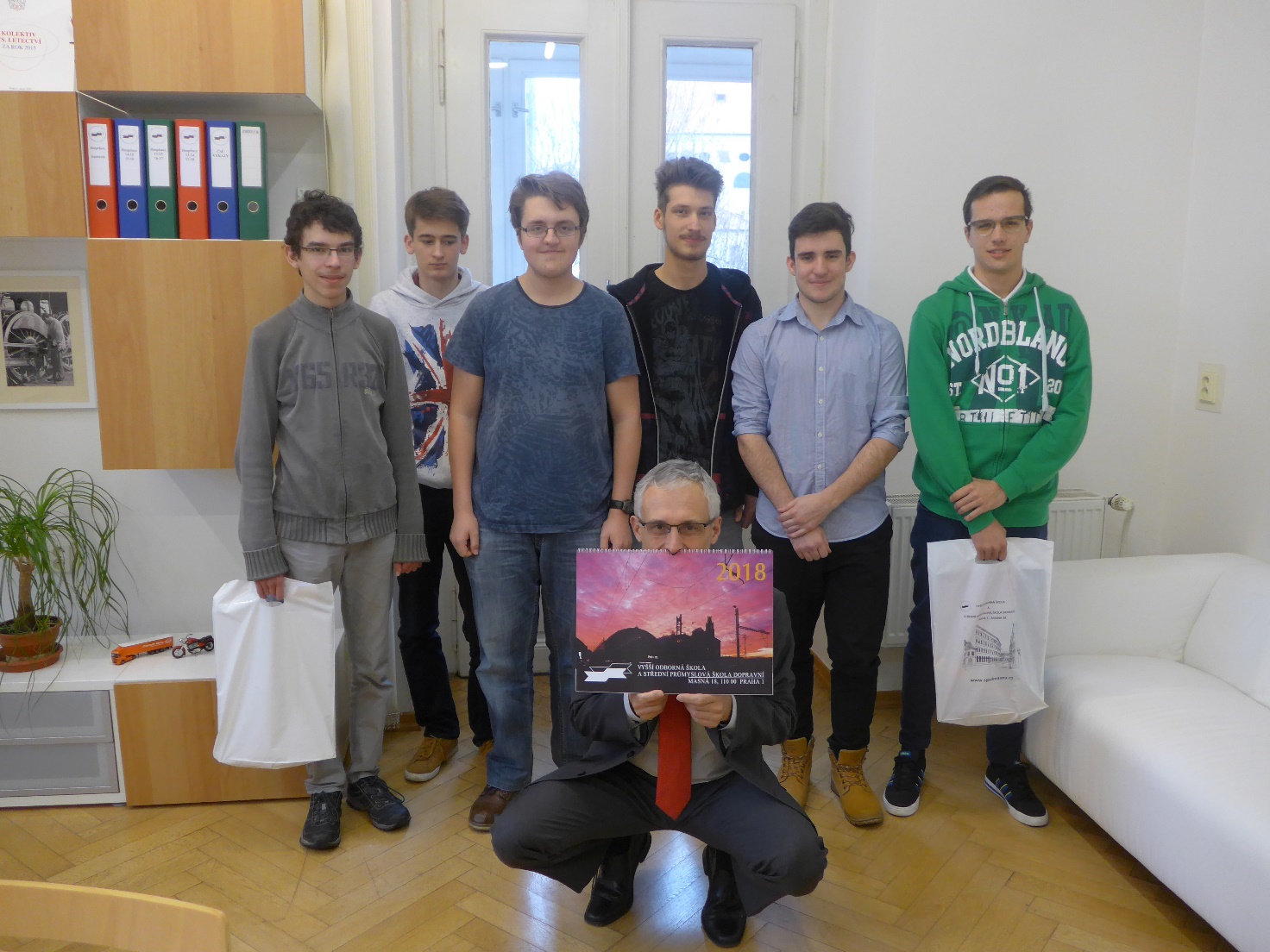 Pan ředitel s oceněnými (zleva) Jiří Voborník - E2, Lukáš Konečný - DMŽ2, Tomáš Cígler - DMŽ2, 
Michael Vater - DMŽ2, Marek Horák - DL3, Dominik Lerst - DG1Gratulujeme všem úspěšným a děkujeme všem zúčastněným. Zároveň vybízíme i ostatní studenty, aby se opět za rok do této soutěže zapojili. 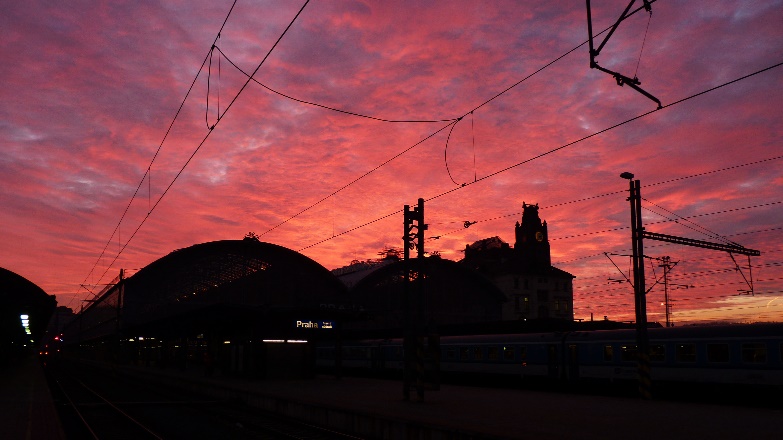 ÚvodníMichael Vater, Praha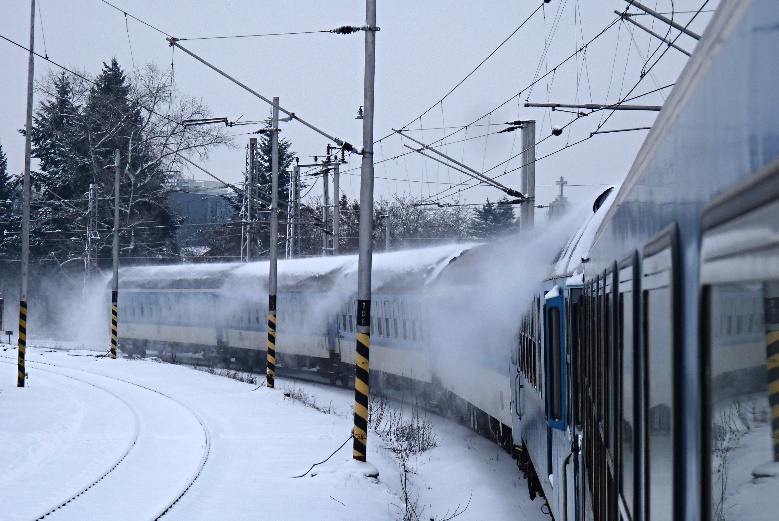 LedenMichael Vater, Hradec Králové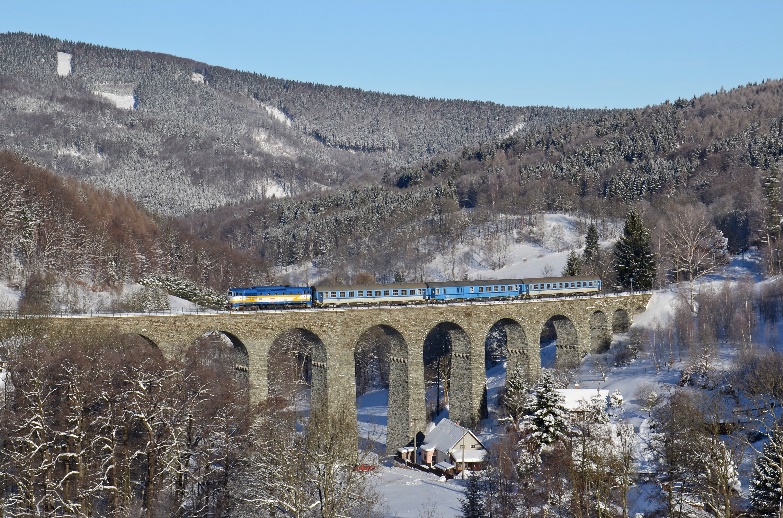 ÚnorDominik Lerst, Novina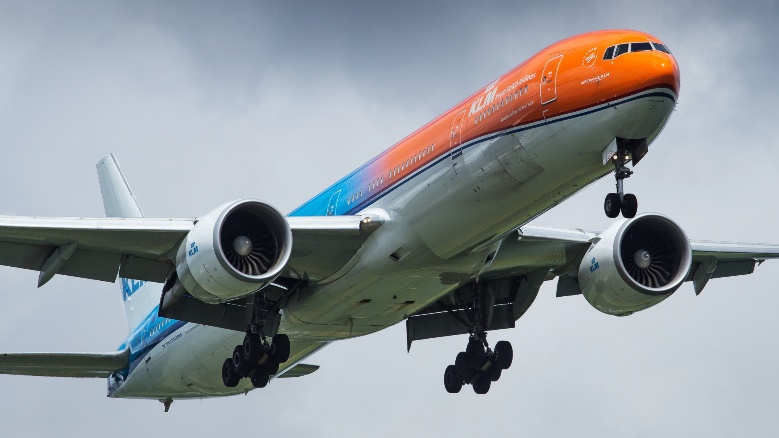 BřezenMarek Horák, Amsterdam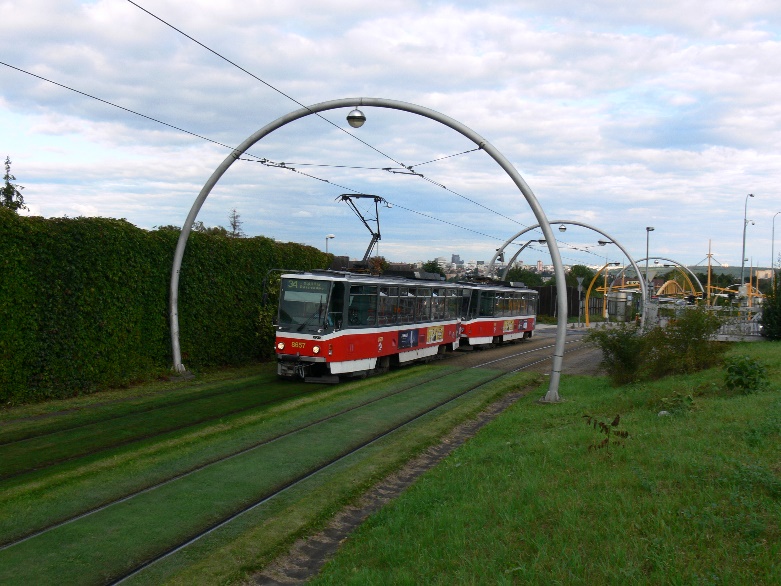 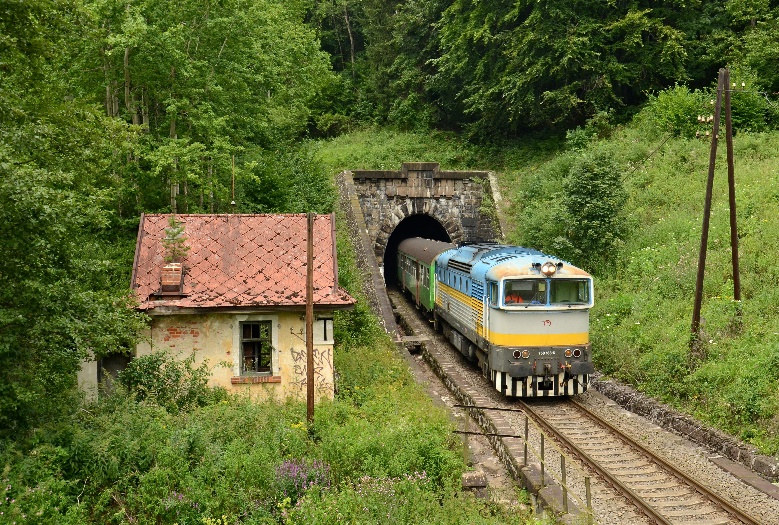 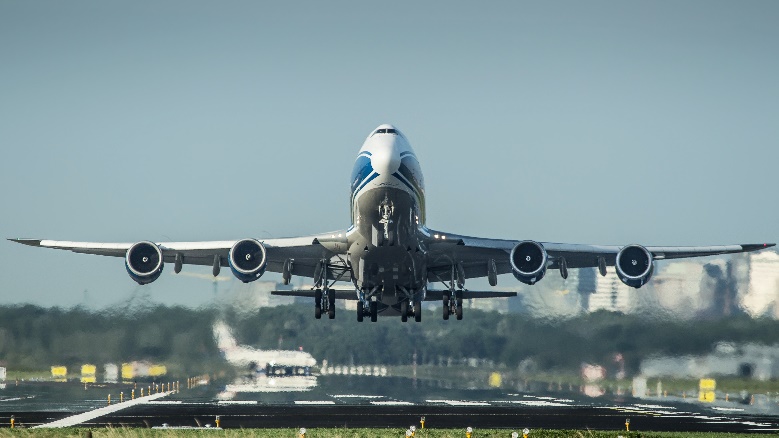 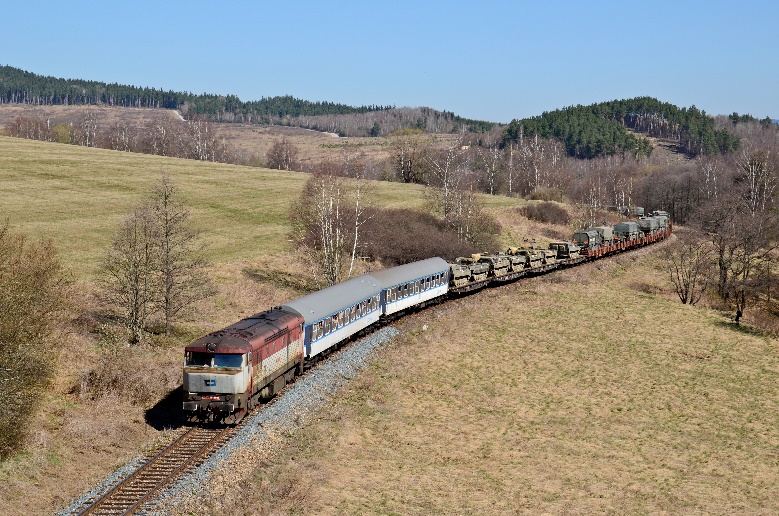 DubenDominik Lerst, Polná na ŠumavěKvětenMarek Horák, AmsterdamČervenDominik Lerst, Remäta (Slovensko)ČervenecTomáš Cígler, Praha - Geologická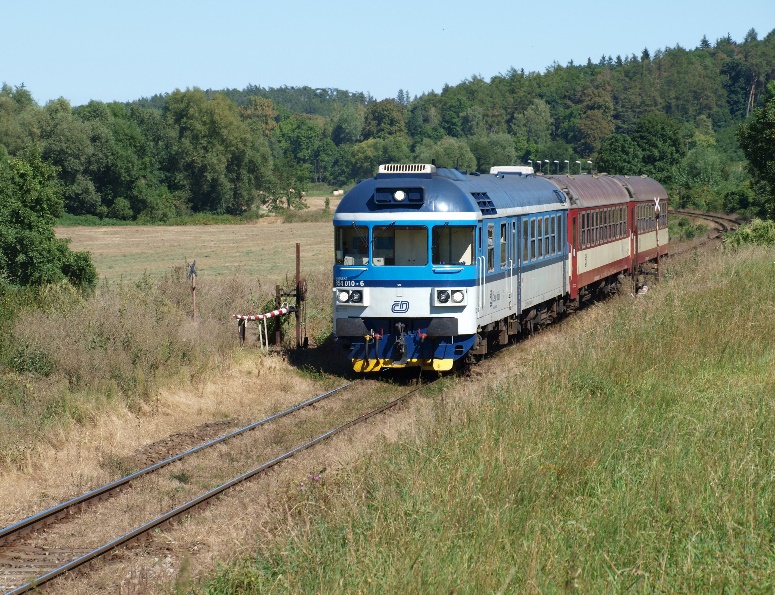 SrpenJiří Voborník, Kojovice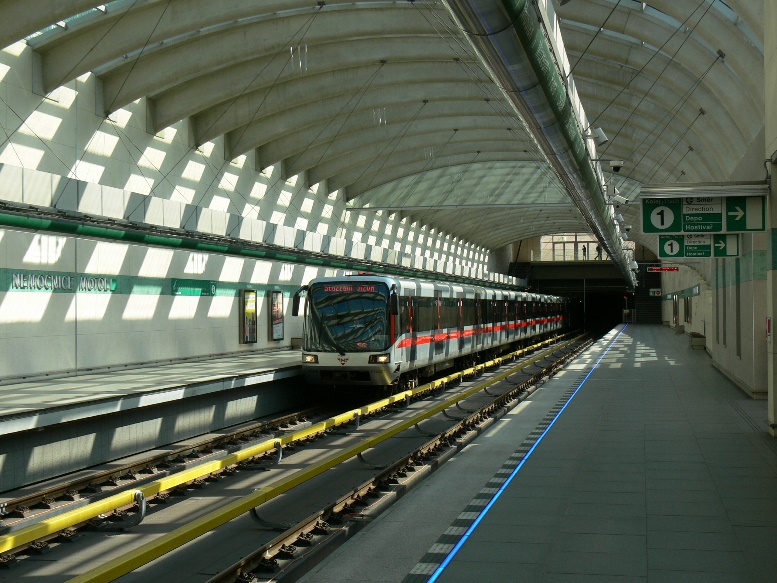 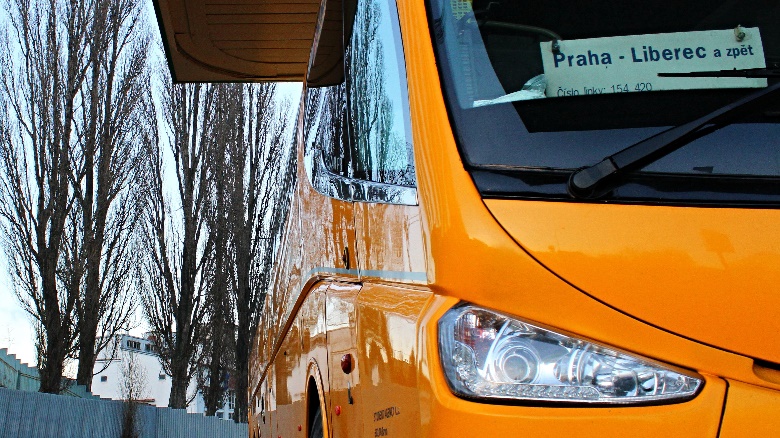 Září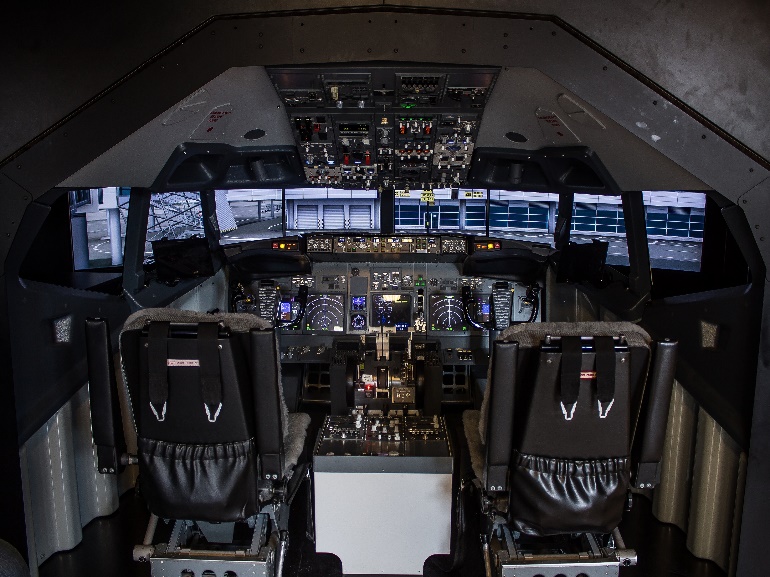 Tomáš Cígler, Praha - Nemocnice MotolŘíjenLukáš Konečný, LiberecListopadMarek Horák, školní simulátor B 737NG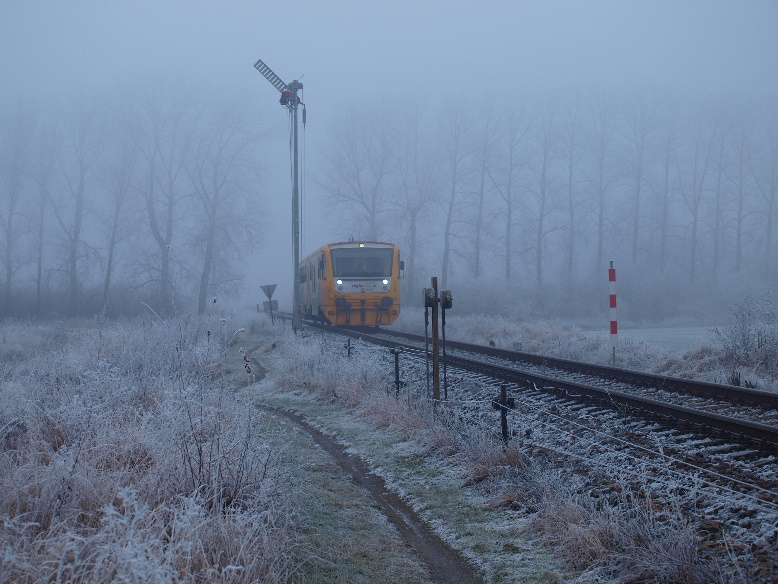 ProsinecJiří Voborník, Křinec
